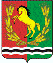 											       АДМИНИСТРАЦИЯ МУНИЦИПАЛЬНОГО ОБРАЗОВАНИЯ КИСЛИНСКИЙ СЕЛЬСОВЕТ  АСЕКЕЕВСКОГО  РАЙОНА  ОРЕНБУРГСКОЙ  ОБЛАСТИ РАСПОРЯЖЕНИЕ 03.03.2021                                 село Кисла                                                 №  05–рОб уточнении адреса земельного участка, принадлежащего Габидулину  Расыху Ахтамовичу         В связи с проведённой инвентаризацией улицы  Центральная в с. Кисла  и уточнением  адресов объектов, расположенных на данной улице, уточнить  адрес земельного участка принадлежащего   Габидулину Расыху Ахтамовичу   на основании свидетельства на право собственности на землю серии РФ –XX I X  ОРБ  -05-08 № 0958201  регистрационная запись №15 от 29.09.1995г. с кадастровым номером 56:05:0801001:76 Асекеевский район, Кислинская сельская администрация, село Кисла, адрес: Оренбургская область, Асекеевский район, с. Кисла,  на адрес: Оренбургская область, Асекеевский район, с. Кисла, улица  Центральная  дом 36.Глава муниципального образованияКислинский сельсовет                                                                      В.Л. Абрамов